Extra-curricular Activities (ECA)課外活動Extra-curricular Activities (ECA) - Club and Society課外活動-學會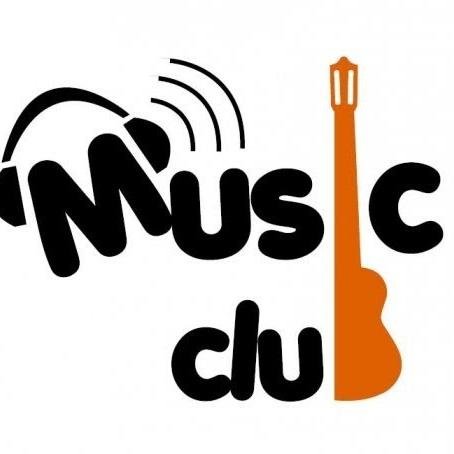 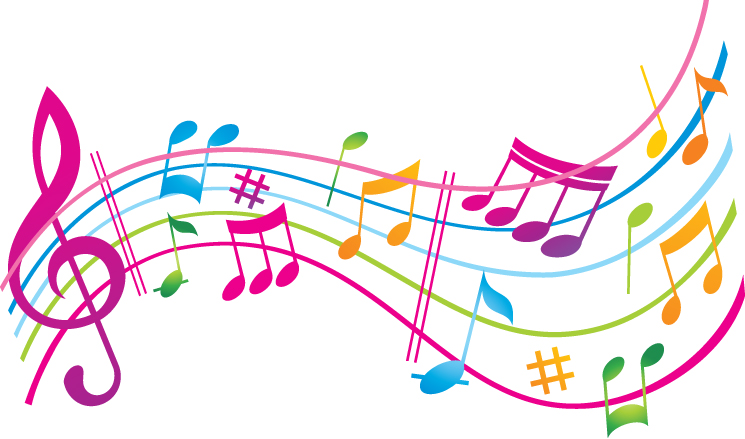 Extra-curricular Activities (ECA) - Domain 2: Aesthetic課外活動-範疇2：藝術Music Association音樂聯會                  Teacher Advisor i/c總顧問老師： LIAO Ka-lei廖嘉理老師宗旨Aim：音樂聯會一直培育同學對中、西音樂的興趣。本會希望透過在校園舉辦各項音樂活動及訓練班，讓會員和同學懂得欣賞音樂之餘，更可發揮他們的音樂才華。曾經舉辦活動Activities held in the Past：音樂聯會每年均舉辦歌唱比賽，發掘同學的歌唱天份及提高同學的合作精神。此外，亦舉辦各類中、西樂器班、合唱團和無伴奏合唱訓練班等，並且多次在頒獎禮及各類大型活動中作音樂表演。展望Way Forward：我們希望藉資訊的迅速發展，推行更多的活動和介紹最新的音樂給同學，例如：Live Band, Marching Band 及電子作曲班等，透過音樂學習表達情感，提升同學對音樂的興趣和修養，培養團隊精神。